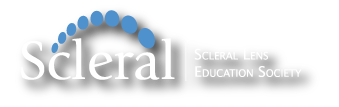 Scleral Lens Education Society Student Travel Grant Application FormA $750 travel grant will be provided to one fourth year student OR optometry resident at the American Academy of Optometry meeting and the Global Specialty Lens Symposium meeting. Posters/papers MUST be related to scleral lenses in some way. Please fill out the application with the necessary listed items and email to drwoo2020@gmail.com or fax to 928-680-8639 attn: Dr. Woo. Name:_____________________________________________________________Date:___________________________Address: __________________________________________________________________________________________Email/phone______________________________________________________________________________________I am a (please circle):     4th year student  optometry student  / Optometry Resident  Optometry School: ________________________________________________________________________________Recommending Faculty Member______________________________________/______________________________					Faculty Name				          SignatureResidency Program (if applicable): ____________________________________________________________________Meeting at which you are presenting (please circle):    AAO (Deadline 9.7.2015)  / GSLS (Deadline 11.21.2015)Has your poster/paper already been accepted for presentation?  (circle)   YES / NOTitle of poster/paper:________________________________________________________________________________                      Please attach the following: A copy of your poster/paper abstractA copy of your CVA brief statement (700 words or less) describing your interest in scleral lenses and why you feel your poster/paper presentation is important.